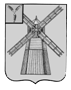 АДМИНИСТРАЦИЯ ПИТЕРСКОГО МУНИЦИПАЛЬНОГО РАЙОНА САРАТОВСКОЙ ОБЛАСТИР А С П О Р Я Ж Е Н И Еот 28 августа  2017 года  №183-рс. ПитеркаО введении режима повышенной готовности на территории Питерского муниципального районаВ соответствии с Федеральным законом от  21 декабря 1994 года №68-ФЗ «О защите населения и территорий от чрезвычайных ситуаций природного и техногенного характера», постановлением Правительства Российской Федерации от 30 декабря 2003 года №794 «О единой государственной системе предупреждения и ликвидации чрезвычайных ситуаций», постановлением Правительства Саратовской области от 7 ноября 2005 года №381-П «О Саратовской территориальной подсистеме единой государственной системы предупреждения и ликвидации чрезвычайных ситуаций» (далее – СТП РСЧС), в целях оперативного реагирования на возможные чрезвычайные ситуации, происшествия и пожары, а также предотвращения и снижения гибели степных насаждений Питерского муниципального района Саратовской области:1. Установить режим повышенной готовности для органов управления и сил муниципального звена СТП РСЧС с 28 августа 2017 года.2.  Границы зоны действия режима повышенной готовности определить в пределах Питерского муниципального района.3. Перевести органы управления, силы и средства территориальной подсистемы РСЧС Питерского муниципального района в режим функционирования «повышенная готовность».4. Рекомендовать главам (главам администраций) муниципальных образований:- обеспечить готовность всех сил и средств, привлекаемых для ликвидации последствий чрезвычайных ситуаций и организации первоочередного жизнеобеспечения населения;- организовать мониторинг складывающейся обстановки;- организовать информирование населения о вероятности возникновения чрезвычайной ситуации.5. Организовать круглосуточное дежурство руководителей и должностных лиц органов управления и сил муниципальных звеньев СТП РСЧС.6. Рекомендовать руководителям районных служб территориальной подсистемы РСЧС Питерского муниципального района уточнить расчеты сил средств, необходимых для проведения мероприятий по ликвидации возможной чрезвычайной ситуации.7. Настоящее распоряжение вступает в силу со дня его подписания и подлежит опубликованию на официальном сайте администрации Питерского муниципального района Саратовской области в сети Интернет:  http://piterka.sarmo.ru.8. Контроль за исполнением настоящего распоряжения возложить на первого заместителя главы администрации Питерского  муниципального района Чиженькова О.Е.Глава  муниципального района                                                                С.И. Егоров